Рекомендации родителям:«Как предотвратить детскую агрессию?».Причины детской агрессииОсновных причин две:Малыш испытывает сильный физический дискомфортРебенок воспроизводит агрессивное поведение кого-то из близкихСреди факторов, вызывающих дискомфорт, хотелось бы отметить следующие:Слишком строгое воспитание с множеством запретов и суровыми наказаниями;Излишняя принципиальность родителей;Недостаток родительского внимания и любви;Частые столкновения с агрессивными действиями со стороны сверстников или взрослых;Просмотр агрессивных мультфильмов и других программ как дополнение к одному из вышеперечисленных пунктов.     Ребенок может направлять агрессию, как и на окружающих, так и на самого себя. Обычно дети относятся к себе так же, как взрослые к ним. Боясь наказаний и ругани со стороны взрослого, малыш нередко сам себя наказывает: царапает, бьёт, кусает. Это реакция на собственные неудачные действия и поступки, которые могут вызвать недовольство у окружающих. Так проявляется агрессивность по отношению к себе.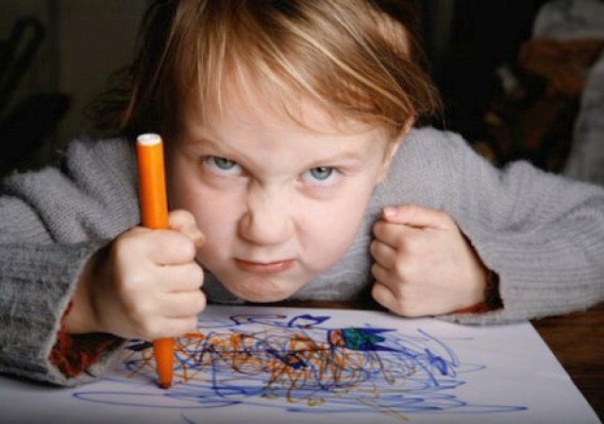 Жестокое обращение ребенка с братьями меньшими – своеобразная форма замещения других видов агрессии. Поначалу малыш  может безжалостно рвать траву, топтать цветы, ломать кустарники и деревья, а так же таскать за хвост котенка и т.д. Подобные действия – первый сигнал  для родителей, что необходимо обратить внимание на состояние своего крохи и обстановку в которой он живет.Практические рекомендацииСемья обладает наибольшим спектром воздействия на ребенка и является самым лучшим лекарством от агрессивного поведения.Не стоит давать ребенку много плакать. Это один из первых негативных опытов, приводящих малыша к отчаянию. Любой, даже самый «ужасный» ребенок нуждается в любви и понимании. Вовремя смягчая или устраняя дискомфорт крохи, вы предотвращаете вспышку гнева.Поощряйте самостоятельность малыша. Исследовательская сила велика, и при столкновении с непреодолимым препятствием в виде родительских запретов возникает сильное возмущение и раздражение, ведущее к агрессии.Нежное слово «мама». Чем устойчивее положительная эмоциональная связь с матерью, тем легче ребенку преодолеть свои враждебные чувства. Учить нужно добром, личным примером. Лучший способ реагирования на агрессивное поведение – сохранения спокойствия.Не позволяйте малышу вымещать агрессию на себе. Аутоагрессия формирует черты неудачника, постоянно недовольного собой. Запрещая это ребенку, говорите, что вы любите его, следовательно не позволите причинять вред себе или кому-либо еще.Пришел, увидел… повторил. Наблюдая агрессивное поведение, дети часто воспроизводят его. Избегайте таких сцен. Осуждайте агрессивное поведение других при ребенке. Хвалите за добрые намерения. Спасительное творчество. Рисование и лепка помогают снять напряжение, успокаивают нервную систему, оказывая таким образом психотерапевтическое воздействие. Проявляйте понимание и сопереживание. Позволяйте малышу плакать и даже ругаться. Говорите, что вы его понимаете, что он расстроен, и готовы ему помочь.Семейная идиллия. Чаще и больше времени проводите с ребенком. Вместо вечера у компьютера или телевизора пойдите на прогулку всей семьей или поиграйте и игру, в ходе которой малыш смог бы отрешиться от мира жестокости. Как можно меньше оставляйте детей одних. В такие моменты они ощущают свою ненужность, начинают рассматривать себя в качестве обузы или помехи. Вот вам и повод для проявления агрессии.Научите ребенка достойно выходить из конфликтных ситуаций. Обсудите с крохой, а лучше разыграйте при помощи кукол, какие бывают в жизни конфликтные ситуации и как их можно разрешить, не прибегая к «противоправным действиям». Помогите ребенку осознать, что лучший способ выразить гнев – прямо сказать обидчику о своих негативных эмоциях, причем сделать это в твердой, но корректной форме, например: «Кода ты меня толкаешь, я злюсь. Мне это не нравится». Ролевая игра может стать одним из способов обучения адекватному выражению гнева; разыгрывая конфликтные ситуации, дети имеют возможность опробовать разные способы поведения и увидеть наиболее успешный. Важно показать непродуктивность агрессивного поведения.Обстоятельства выше нас! Некоторые фактор, такие как сильный шум, жара, духота, загрязненный воздух, теснота, провоцируют агрессивное поведение. Старайтесь избегать неблагоприятной обстановки.Зуб за зуб. Не стоит прибегать к физическим наказаниям, тем более за агрессивное поведение.Сказки на ночь. Выбирая «чтиво» на ночь, отдайте предпочтение сказке с добрыми героями, такие как «Чебурашка и Крокодил Гена», «Илья Муромец» и т.д. Смех, да и только. Хорошо зарекомендовал себя юмор. Своевременная шутка разрядит обстановку и поднимает настроение. Итак, любовь и терпение, миролюбивость и поиск социально приемлемых форм выхода агрессии для своего ребенка, атак же работа над собой и своими эмоциями помогут вам вырастить здорового, доброго и жизнерадостного человека. При таком подходе у вашего сына или дочери будет много друзей, хорошее чувство юмора и здоровая нервная система. А следовательно, признание, поддержка и понимание. Это очень важно, ведь строить отношение с людьми – необходимое качество успешного и счастливого человека.Воспитатель отделения социальной реабилитации Ляпина Ю.В.